LA/IL CONTRIBUENTECognome e Nome / Ragione Sociale _______________________________________________________Nata/o a _____________ il ___ / ___ / ______C.F.|__|__|__|__|__|__|__|__|__|__|__|__|__|__|__|__|Tel. ________________ E-mail / PEC ______________________________IN NOME E PER CONTO DELLA DITTA (se trattasi di utenza non domestica)Denominazione_______________________________________________________________________________Con sede in _________________________________ via/piazza ________________________________________P. IVA _________________________________________ C.F. __________________________________________Tel _________________________ mail/PEC ________________________________________________________TIPOLOGIA DI AVVISO A CUI SI RIFERISCE LA RICHIESTA DI RATEIZZAZIONETIPOLOGIA DELLA RICHIESTA DI RATEIZZAZIONE ULTERIORE RATEIZZAZIONE DI AVVISO DI PAGAMENTO IN QUANTO BENEFICIARIO DI BONUS SOCIALE PER DISAGIO ECONOMICO PREVISTO PER I SETTORI ELETTRICO E/O GAS E/O PER IL SETTORE IDRICO (allegare autocertificazione ai sensi del DPR  n. 445/2000); ULTERIORE RATEIZZAZIONE DI AVVISO DI PAGAMENTO PER INCREMENTO SUPERIORE AL 30% RISPETTO ALL’IMPORTO MEDIO PAGATO NEI DUE ANNI ANTECEDENTI;  ALTRO:________________________________________________________________________________________________________________________________________________________________________________________________________________________________________________________________________________________________________________________________________CONDIZIONI DELLA RICHIESTAN. RATE_________________(TUTTE SCADENTI L’ULTIMO GIORNO DEL MESE)IMPORTO SINGOLE RATE______________________(NON INFERIORE A Euro 30,00)DICHIARAZIONI DICHIARO DI ESSERE A CONOSCENZA CHE SULL’IMPORTO SOGGETTO A RATEIZZAZIONE VERRANNO APPLICATI GLI INTERESSI LEGALI VIGENTI; DICHIARO DI ESSERE A CONOSCENZA CHE CON IL MANCATO PAGAMENTO DELLE RATE, DECADE IL BENEFICIO DELLA RATEIZZAZIONE ED IL COMUNE PROVVEDERA’ AL RECUPERO DEL DEBITO RESIDUO MEDIANTE AVVISO DI ACCERTAMENTO ESECUTIVO.NOTE / PRECISAZIONI / COMUNICAZIONI / ALLEGATI____________________________________________________________________________________________________________________________________________________________________________________________________________________________________________________________________________________________________________________________________________________________________________________________________________________________________________________________________________________Dronero, lì ___ / ___ / __________				Il Contribuente/Dichiarante      ______________________________Allegare fotocopia del documento d’identità in corso di validità del soggetto sottoscrittore e la documentazione collegata al reclamo.Dichiara altresì di:essere a conoscenza delle sanzioni penali a carico di chi dichiara il falso o esibisce atto falso o contenente dati non più rispondenti a verità (art.76 DPR 445/2000 e 507/93 e successive modificazioni) in base agli artt.46 e 47 del DPR 445/2000; essere informato ai sensi e per gli effetti di cui all’art.13 del D.L.vo n. 196 del 30.06.03 e smi, che i dati personali raccolti saranno trattati esclusivamente nell’ambito del procedimento per il quale la presente dichiarazione viene resa;di essere stato messo a conoscenza dell’esistenza della sezione dedicata al servizio TARI sul sito comunale www.comune.dronero.cn.it, contenente i modelli, gli atti, i contatti e le comunicazioni ai cittadini.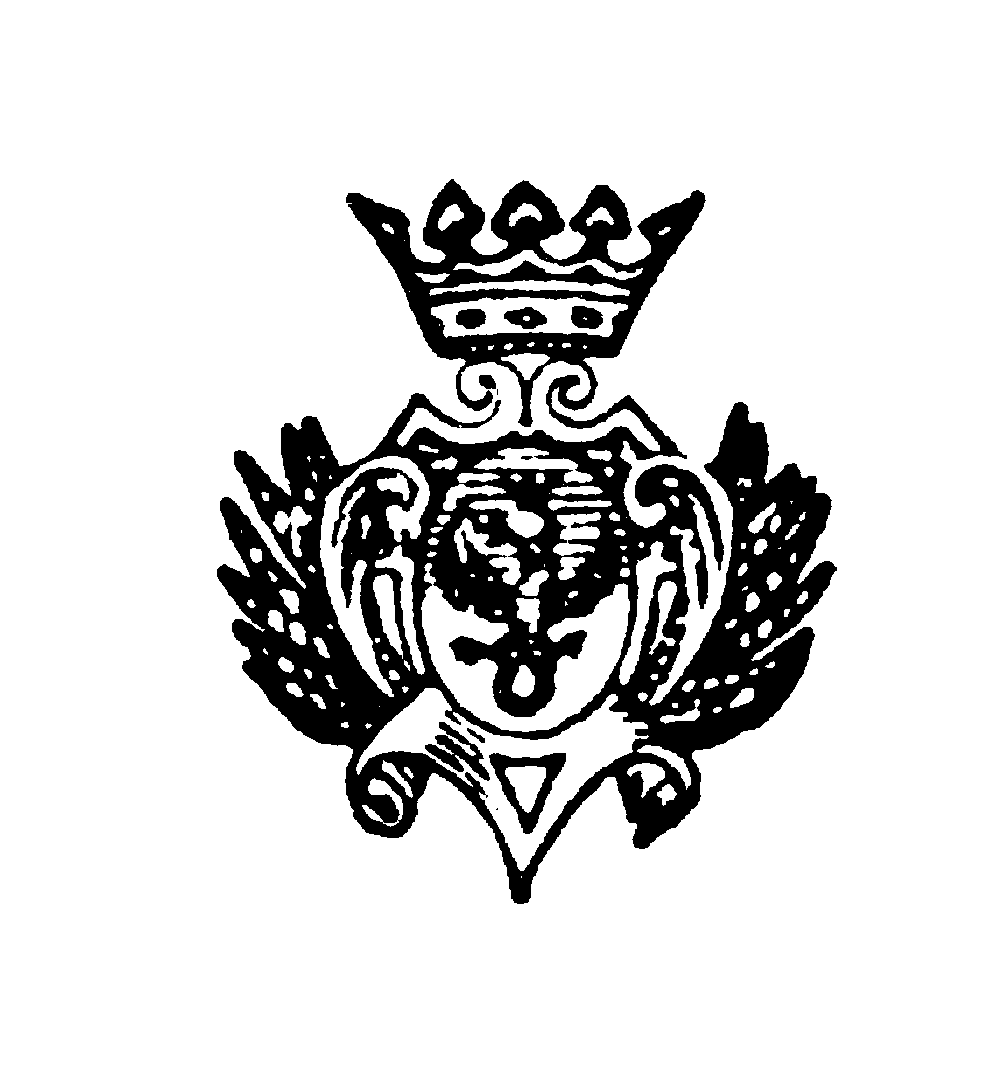 COMUNE DI DRONERO PROVINCIA DI CUNEO______________UFFICIO TRIBUTITIPOLOGIA ATTOTRIBUTOANNOIMPORTO